Mrs. L.A. Ruff, Clerk of the Council, Street Parish Rooms, 6 Leigh Road, Street,Somerset    BA16  0HA                           Tel.  (01458)  440588  Email   street.parish@street-pc.gov.uk          Website   www.street-pc.gov.uk20th April, 2017                      PLEASE NOTE TIME CHANGE	Dear Sir/Madam,You are summoned to attend a meeting of the Planning Committee which will be held in the John Webster Room, Street Parish Rooms, 6 Leigh Road, Street on Tuesday 25th April, 2017 for the purpose of transacting business specified in the following agenda.  The Chairman will explain the locations of the emergency exits and emergency procedures.  As agreed by the Council Public Question Time will take place before the formal meeting at 5.55p.m.  Members of the public can speak on any subject or planning application being considered for a maximum of 3 minutes.  Objectors will be heard before supporters and only one person can speak for or against an application.  The Committee meeting will commence at 6.00p.m. or as soon as Public Question Time is closed by the Chairman (not normally after 6.15 p.m.)There was no Public Question Time 5th April, 2017	Yours faithfully,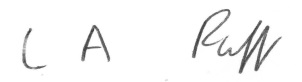 	L.A. Ruff, Clerk of the Council	AGENDA   	1.	APOLOGIES FOR ABSENCE	2.	MINUTES		To receive the minutes of the meeting of the Committee held on 		5th April, 2017 (copies attached)	4.	DECLARATIONS OF INTEREST AND DISPENSATIONS	5.	PLANNING APPLICATIONS (report attached)	                                              ___________________To:    Councillors S. Dowden, P. Goater, A. Leafe, T. Rice, N. Swift and L. Zaky-  1  -AGENDA ITEM NO:    4To:                CommitteeFrom:            ClerkSubject:        Planning Applications1.	2017/0403/HSE Remove existing garage and construct single storey side 	extension (plans originally approved application no 103013/001 dated 	31.07.08) at 36 Tynings Road, Street for Mr. Simon Evans – L Bradshaw – 	Reply by 10.4.172.	2017/0664/FUL Proposed extension and conversion of outbuilding to a 	dwelling at 31 Glanvill Road, Street for Mr. A Hemmings – L Bradshaw – Reply 	by 20.4.173.	2017/0590/HSE Carport with two storey bedroom extension over to the side of 	the house at 22 Blagrove Close, Street for Mr. & Mrs. Molly – C Rodzaj – 	Reply by 24.4.174. 	2017/0679/ADV Rebranding all fascia and signs with like-for-like replacement 	with new HSBC UK logo at 101 High Street, Street for Mr. Ben French – C 	Rodzaj – Reply by 24.4.175.	2017/0668/HSE Proposed single storey side extension at Barlies, 4A Mendip 	View, Street for Mr. & Mrs. R Tazewell – C Rodzaj – Reply by 24.4.176.	2017/0511/HSE Creation of cat-slide dormer to rear and raising existing gable 	dormer to facilitate loft conversion at 58 Portland Road, Street for Evans – C 	Rodzaj – Reply by 24.4.177.	2017/0789/ADV New and replacement building and wayfinder signs at 	Sainsbury Supermarket, Gravenchon Way, Street for Sainsbury’s 	Supermarkets Ltd – C Rodzaj – Reply 26.4.178.	2017/0807/VRC Variation of Condition 1 of Application Reference 085279/021	(Comparison Goods Floor space) Condition Number(s): 1 Conditions(s) 	Removal:	To alter the proportion of convenience and comparison goods floor space 	within the existing store. Please see cover letter and Retail Planning 	Statement for further	information.To alter the proportion of convenience and comparison goods 	floorspace within the existing store to allow for a minor increase (+161sq m net 	(5%) in the proportion of comparison goods floor space. Please see cover 	letter and Retail Planning Statement for further information. at Sainsbury 	Supermarket Gravenchon Way Street BA16 0HS for Sainsbury's 	Supermarkets Ltd – O Marigold – Reply by 26.4.179.	2017/0870/FUL Erection of detached dwelling within side garden of 8 Park 	Close, Street for Mr. S Tidball – K Pritchard – Reply 3.5.1710.	2017/0894/FUL Conversion to eight flats and provision of driveway and eight 	parking spaces at 20-22 High Street, Street for Urban Living Space Ltd – K 	Pritchard – Reply 4.5.1711.	2017/0670/LBC Replacement front door to each property at 27, 29 and 35 	Farm Road, Street for Street Properties LLP – J Boldy – Reply 10.5.17APPROVALS AND REFUSALS2016/3061/HSE Conversion of garage into a dependent relative’s annex, proposed garden room and amended vehicular access at 1A Downside, Street – APPROVAL WITH CONDITIONS.2017/0041/HSE Erection of two storey side extension and erection of front porch at 10 Hooper Road, Street – APPROVAL WITH CONDITIONS.2017/0181/HSE Rear two storey extension and front single storey extension at 6 Keens Close, Street – APPROVAL WITH CONDITIONS.2017/0285/TPO Reduce upper canopy of willow by 3-4m to maximum pruning cut size 75mm diameter at Strode House, 10 Leigh Road, Street – APPROVAL WITH CONDITIONS.2017/0333/APP Application for approval of details related to conditions 4 (arboricultural method statement) and 7 (badger activity assessment) on planning consent 2016/1768/VRC at Millfield School, Butleigh Road, Street – APPROVAL2017/0398/HSE Replace existing side elevation flat roof with pitched roof.  Fully convert garage/storage space. (Alterations to approved planning application 2014/1549/HSE) at 44 Fielding Road, Street – APPROVAL WITH CONDITIONS2017/0295/HSE Demolition of existing detached garage and erection of single store one-bed ancillary accommodation at 29 Brooks Road, Street – APPROVAL WITH CONDITIONS.2017/0231/FUL Two storey extension to side of existing property and construction of new single storey extension to from of 18 Seymour Road, Street – APPROVAL WITH CONDITIONS2017/0768/NMA Application for non-material amendment to first floor extension over existing garage and utility to provide additional bedroom and en-suite at 56 Oakfield Road, Street – APPROVAL2017/0337/HSE Proposed garden store at Tarakhai, Green Lane, Street – APPROVAL WITH CONDITIONS.L. RuffClerk.20.4.17	                                           